PG MERIT LISTSr.No.NameDOBPhoto AIAPGET MarkCat1Jitendra Kumar Bahadur Lekhera09-11-1995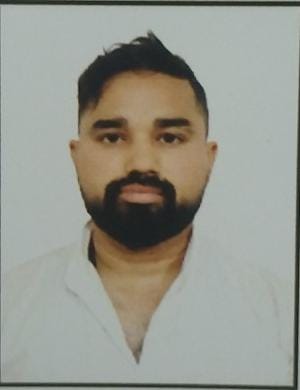 137GENERAL2Punam31-12-1989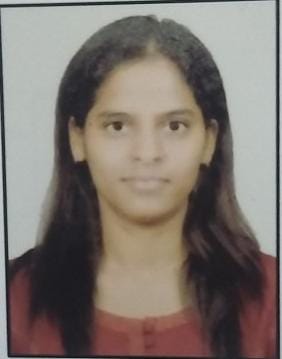 256OBC3Pushpendra Singh Pal 17-08-1991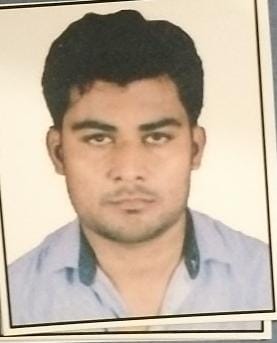 115OBC4Mohd. Faisal Aalam19-04-1995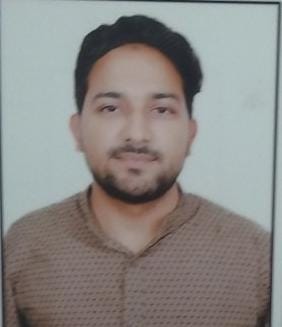 95OBC5Satya Pal Sharma10-05-1995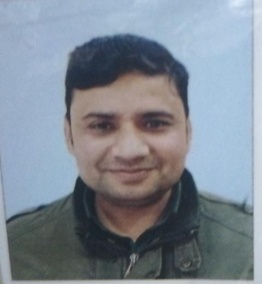 131GENERAL6Arpita Jain09-11-1994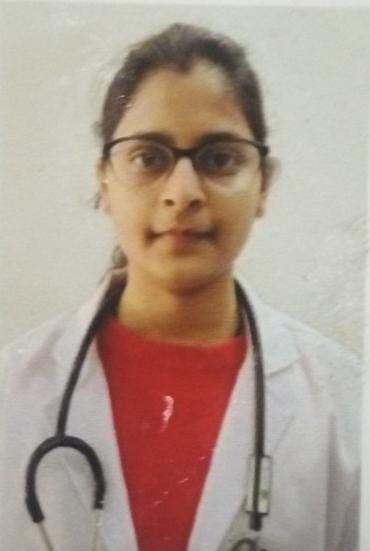 120GENERAL7Aadarsh Srivastav02-07-1993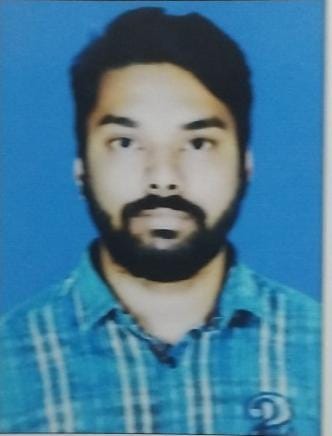 125GENERAL8Hemant Kumar Singh03-11-1997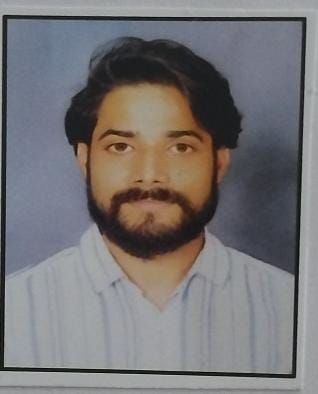 123GENERAL9Udit Maheshwari20-04-1997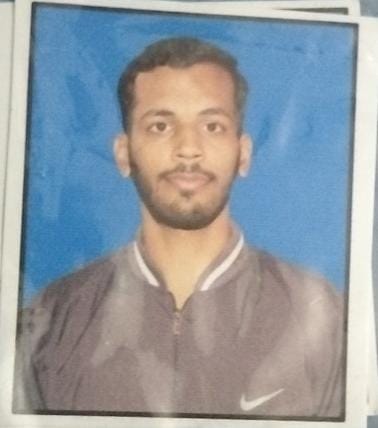 115GENERAL10Pratik Sudhakar Dahake11-02-1997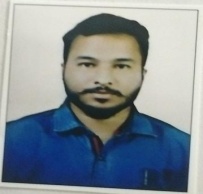 123General11Arati Amarnath Yadav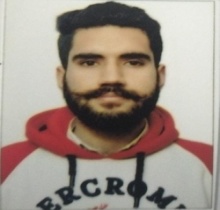 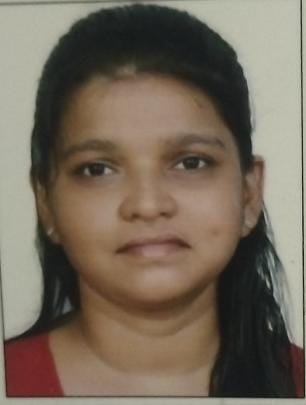 162OBC12Nikhil Katariya 15-11-1995173GENERAL13Huma Khan21-10-1995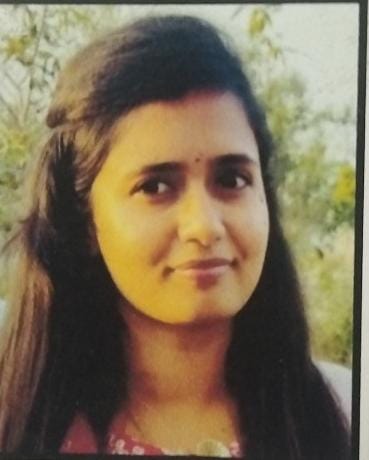 122OBC14Simran13-11-1998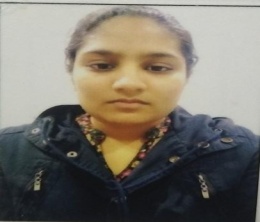 131GENERAL15Kalpana Sen13-08-1998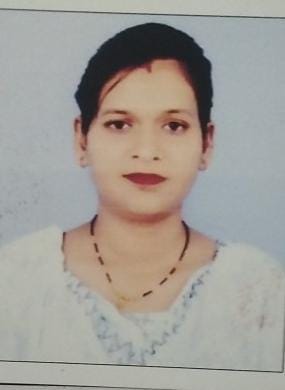 139OBC16Navneet Kumar15-05-1993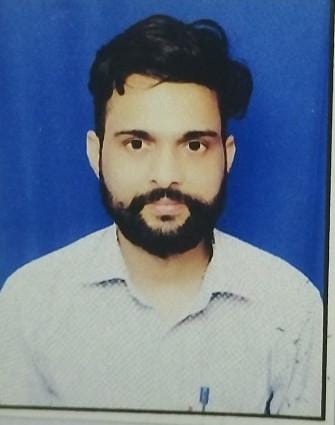 95OBC17Bansode Saurabh Sunil 17-10-1998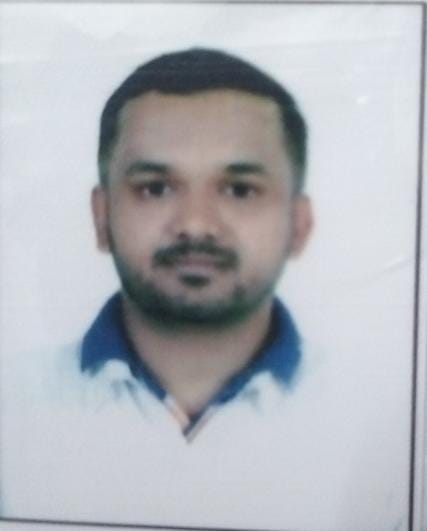 135GENERAL18Agnivrat Parashar04-01-1989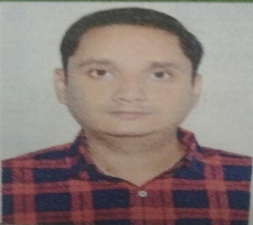 106GENERAL19Sanya 07-01-1998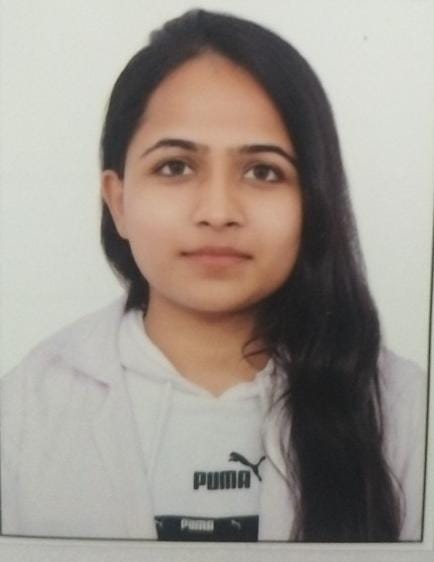 165GENERAL20Kirti 02-05-1998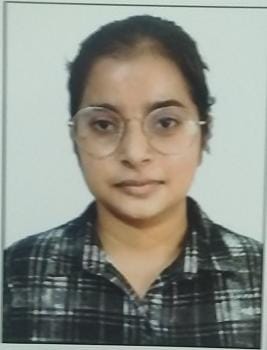 135OBC21Tanu02-11-1998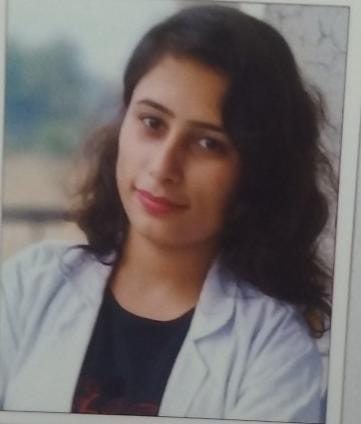 199GENERAL22Aakriti Thapliyal22-08-1998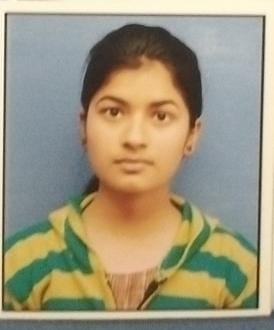 213General23Namita Porwal 26-03-1988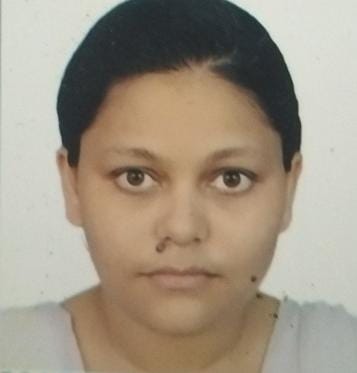 193General24Harsha Gupta 30-12-1990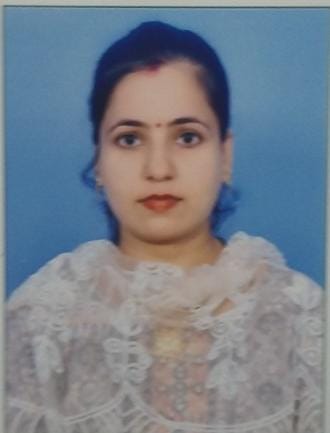 126GENERAL25Nakul Raj 10-06-1985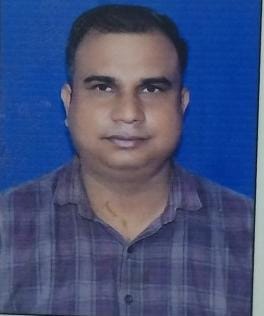 131SC/ST26Shipra Agrahari08-07-1991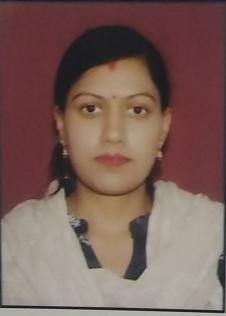 115GENERAL27Ashish Purwar 01-12-1983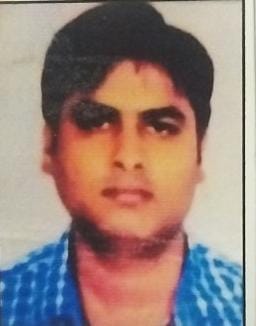 151GENERAL28Jyoti Katiyar 05-07-1993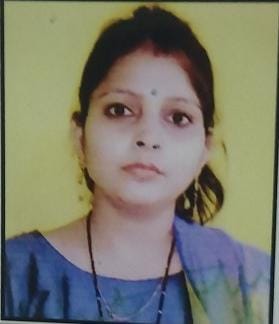 105OBC29Ankit Dev13-06-1994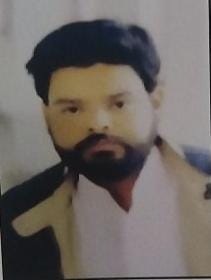 106GENERAL30Rakesh Kumar 10-03-1986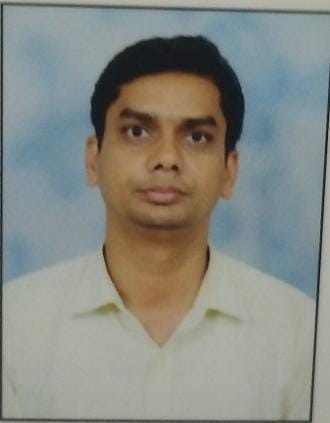 169GENERAL31Amar Deep 30-08-1995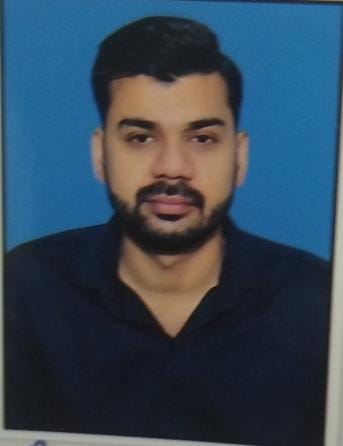 134GENERAL32Avinash Kumar Singh24-02-1989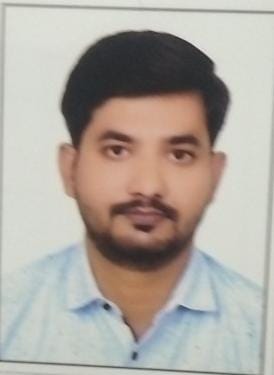 117GENERAL33Pradeep Kaushal10-09-1988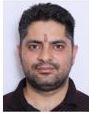 106GENERAL